Nom :						Prénom :					Classe :Exercice n°1 : Je pars d’un titre et j’imagine l’histoire : Qu’est-ce que ce titre évoque pour moi ? Quels sentiments cela provoque ? Bref, j’écris dix lignes par titre. Titre n°1 :Titre n°2 :Titre n°3 :Titre n°4 :Titre n°5 :Exercice 2 : Je pars d’une image et j’imagine l’histoire : Qu’est-ce que cette image évoque pour moi ? Quels sentiments cela provoque ?  Bref, j’écris dix lignes par image. Image n°1 :Image n°2 :Image n°3 :Image n°4 : Image n°5Exercice n°3 : Voici des extraits de 4ème de couverture, relie-les à l’image correspondante.Extrait n°1 :Extrait n°2 :Extrait n°3 :Extrait n°4 :Extrait n°5 :Exercice n°4 : Afin de vérifier tes hypothèses, associe un titre à une image.Exercice n°5 : En fonction de chaque première de couverture, choisis à quel genre ce roman appartient.(Plusieurs choix possibles) 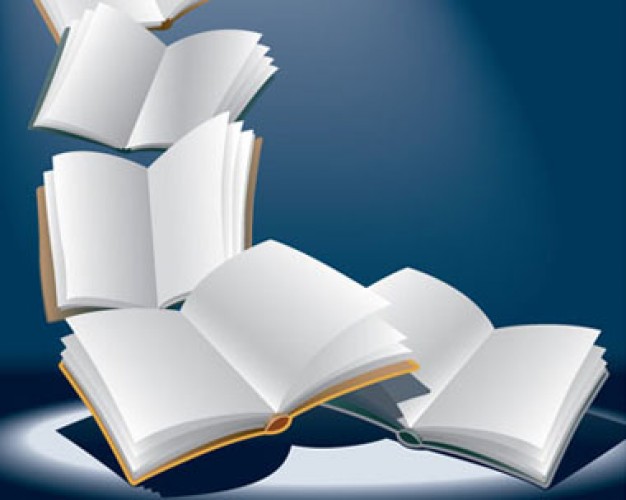 Séance N°2 :Prix Passerelle(s)Livre 1A – Les CarcéralesLivre 2B – Le dernier HiverLivre 3C –Argentina, Argentina…Livre 4D – Le monde dans la mainLivre 5E – Tom, petit Tom, tout petit homme, TomGenresLivre 1Livre 2Livre 3Livre 4Livre 5Animalier AventureFait de sociétéFantastiqueHistoriqueHorreurHumour, satireLégendeMerveilleux, Heroic FantasyPolicierScience-fictionSentimentalSportWestern